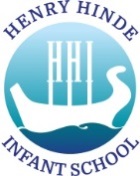 Subject  Assessment      Year    R 1 2      Term   Autumn  Spring     SummerKey:          = child has been taught the objective         = Children can achieve objective with support              = Objective mastered           = Working at Greater Depth (Fill with colour for appropriate term)Autumn Term     Spring Term       Summer Term                                                                                                                  PPG      EAL      SENDAllARE / GDBoy/GirlsPPG/NonEAL/NonSEN/NonTo be able to identify things that are good at and things that and things they like/dislikeTo be able to name external parts of the body, including genitalia.To understand that some things are private and the importance of respecting privacy; that parts of their body that are covered by underwear are privateTo know how to respond safely to adults they don’t knowAbout the importance of now keeping adult’s secrets (only happy surprises that others will find out about eventually) To understand what to do in an emergency To know how to keep safe online.To know how to keep safe in public areas e.g. by the water, in a shopping centreTo understand what to do if they feel unsafe